С 1 сентября 2023 г. вступает в силу новый порядок аттестации сил обеспечения транспортной безопасности Утвержденные Правила устанавливают порядок проведения аттестации сил обеспечения транспортной безопасности и персонала специализированных организаций в области обеспечения транспортной безопасности, непосредственно осуществляющих оценку уязвимости объектов транспортной инфраструктуры и судов, в отношении которых применяются правила торгового мореплавания и требования в области охраны судов и портовых средств, установленные международными договорами Российской Федерации, а также судов ледокольного флота, используемых для проводки по морским путям, и порядок привлечения аттестующих организаций в целях аттестации. 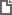 Постановление Правительства РФ от 01.06.2023 N 905
"О порядке аттестации сил обеспечения транспортной безопасности" 